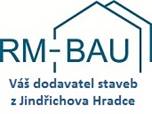 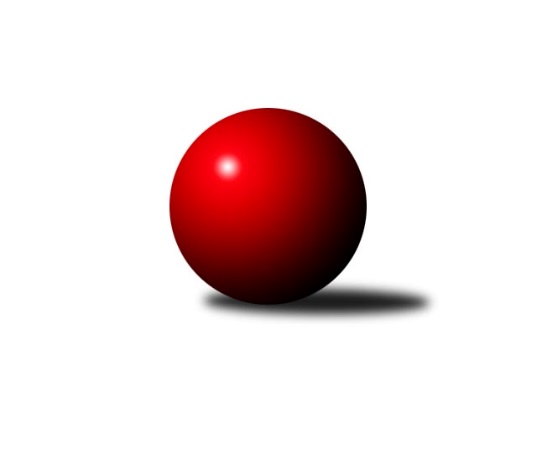 Č.2Ročník 2019/2020	26.9.2019Nejlepšího výkonu v tomto kole: 1621 dosáhlo družstvo: TJ Kunžak DOkresní přebor Jindřichova Hradce 2019/2020Výsledky 2. kolaSouhrnný přehled výsledků:TJ Kunžak D	- TJ Centropen Dačice G	4:2	1621:1611	4.0:4.0	26.9.TJ Centropen Dačice F	- TJ Slovan Jindřichův Hradec B	5:1	1574:1483	6.0:2.0	26.9.TJ Nová Včelnice B	- TJ Kunžak C	2:4	1580:1589	3.0:5.0	26.9.Tabulka družstev:	1.	TJ Kunžak C	2	2	0	0	9.0 : 3.0 	11.0 : 5.0 	 1588	4	2.	TJ Centropen Dačice G	2	1	0	1	7.0 : 5.0 	10.0 : 6.0 	 1630	2	3.	TJ Nová Včelnice B	2	1	0	1	7.0 : 5.0 	10.0 : 6.0 	 1580	2	4.	TJ Centropen Dačice F	2	1	0	1	6.0 : 6.0 	7.0 : 9.0 	 1504	2	5.	TJ Kunžak D	2	1	0	1	5.0 : 7.0 	6.0 : 10.0 	 1576	2	6.	TJ Slovan Jindřichův Hradec B	2	0	0	2	2.0 : 10.0 	4.0 : 12.0 	 1488	0Podrobné výsledky kola:	 TJ Kunžak D	1621	4:2	1611	TJ Centropen Dačice G	Marcela Chramostová	 	 210 	 210 		420 	 0:2 	 424 	 	213 	 211		Ivan Baštář	Stanislava Kopalová	 	 190 	 178 		368 	 1:1 	 363 	 	171 	 192		Eva Fabešová	Jiří Brát	 	 171 	 209 		380 	 1:1 	 411 	 	208 	 203		Aneta Kameníková	Dana Kopečná	 	 233 	 220 		453 	 2:0 	 413 	 	219 	 194		Kabelková Ivetarozhodčí: Hruza RadekNejlepší výkon utkání: 453 - Dana Kopečná	 TJ Centropen Dačice F	1574	5:1	1483	TJ Slovan Jindřichův Hradec B	Miloš Veselý	 	 195 	 212 		407 	 2:0 	 351 	 	178 	 173		Josef Jirků	Lubomír Náměstek	 	 204 	 196 		400 	 2:0 	 370 	 	186 	 184		Stanislav Koros	Pavel Holzäpfel	 	 196 	 196 		392 	 1:1 	 399 	 	216 	 183		Marie Škodová	Jiří Matouš	 	 174 	 201 		375 	 1:1 	 363 	 	179 	 184		Karel Dvořákrozhodčí: Nejlepší výkon utkání: 407 - Miloš Veselý	 TJ Nová Včelnice B	1580	2:4	1589	TJ Kunžak C	Jiří Hembera	 	 205 	 223 		428 	 1:1 	 398 	 	214 	 184		Zdeněk Správka	Tereza Tyšerová	 	 182 	 206 		388 	 1:1 	 397 	 	203 	 194		Jovana Vilímková	František Hána	 	 182 	 194 		376 	 0:2 	 407 	 	198 	 209		Marie Kudrnová	Martin Kovalčík	 	 192 	 196 		388 	 1:1 	 387 	 	208 	 179		Marie Zoubkovározhodčí: Laciná D.Nejlepší výkon utkání: 428 - Jiří HemberaPořadí jednotlivců:	jméno hráče	družstvo	celkem	plné	dorážka	chyby	poměr kuž.	Maximum	1.	Kabelková Iveta 	TJ Centropen Dačice G	424.00	288.0	136.0	4.5	2/2	(435)	2.	Aneta Kameníková 	TJ Centropen Dačice G	424.00	296.5	127.5	9.0	2/2	(437)	3.	Dana Kopečná 	TJ Kunžak D	421.00	288.5	132.5	8.0	1/1	(453)	4.	Marcela Chramostová 	TJ Kunžak D	420.00	296.0	124.0	6.0	1/1	(420)	5.	Jiří Hembera 	TJ Nová Včelnice B	416.00	284.0	132.0	8.0	1/1	(428)	6.	Ivan Baštář 	TJ Centropen Dačice G	416.00	295.5	120.5	9.5	2/2	(424)	7.	Zdeněk Správka 	TJ Kunžak C	402.50	289.0	113.5	8.0	2/2	(407)	8.	Marie Kudrnová 	TJ Kunžak C	399.00	285.5	113.5	8.0	2/2	(407)	9.	Marie Škodová 	TJ Slovan Jindřichův Hradec B	397.50	279.0	118.5	8.5	1/1	(399)	10.	Marie Zoubková 	TJ Kunžak C	395.00	288.0	107.0	10.0	2/2	(403)	11.	Martin Novák 	TJ Slovan Jindřichův Hradec B	395.00	298.0	97.0	12.0	1/1	(395)	12.	Martin Kovalčík 	TJ Nová Včelnice B	392.50	275.5	117.0	8.5	1/1	(397)	13.	Jiří Brát 	TJ Kunžak D	389.50	265.5	124.0	6.5	1/1	(399)	14.	Lubomír Náměstek 	TJ Centropen Dačice F	387.50	280.5	107.0	10.0	2/2	(400)	15.	Tereza Tyšerová 	TJ Nová Včelnice B	386.00	273.0	113.0	8.5	1/1	(388)	16.	František Hána 	TJ Nová Včelnice B	385.00	275.0	110.0	13.5	1/1	(394)	17.	Jiří Matouš 	TJ Centropen Dačice F	384.50	278.5	106.0	11.5	2/2	(394)	18.	Miloš Veselý 	TJ Centropen Dačice F	372.00	267.0	105.0	11.5	2/2	(407)	19.	Stanislava Kopalová 	TJ Kunžak D	372.00	275.0	97.0	10.5	1/1	(376)	20.	Karel Dvořák 	TJ Slovan Jindřichův Hradec B	371.00	270.0	101.0	11.5	1/1	(379)	21.	Stanislav Koros 	TJ Slovan Jindřichův Hradec B	370.00	253.0	117.0	14.0	1/1	(370)	22.	Milena Berková 	TJ Kunžak D	366.00	271.0	95.0	14.0	1/1	(366)	23.	Josef Jirků 	TJ Slovan Jindřichův Hradec B	351.00	263.0	88.0	21.0	1/1	(351)	24.	Jaroslav Vrzal 	TJ Slovan Jindřichův Hradec B	323.00	251.0	72.0	19.0	1/1	(323)		Jovana Vilímková 	TJ Kunžak C	397.00	264.0	133.0	10.0	1/2	(397)		Pavel Holzäpfel 	TJ Centropen Dačice F	392.00	278.0	114.0	14.0	1/2	(392)		Libuše Hanzalíková 	TJ Kunžak C	385.00	282.0	103.0	8.0	1/2	(385)		Martin Kubeš 	TJ Centropen Dačice G	368.00	270.0	98.0	12.0	1/2	(368)		Eva Fabešová 	TJ Centropen Dačice G	363.00	264.0	99.0	9.0	1/2	(363)		Pavel Terbl 	TJ Centropen Dačice F	328.00	250.0	78.0	25.0	1/2	(328)Sportovně technické informace:Starty náhradníků:registrační číslo	jméno a příjmení 	datum startu 	družstvo	číslo startu
Hráči dopsaní na soupisku:registrační číslo	jméno a příjmení 	datum startu 	družstvo	Program dalšího kola:3. kolo3.10.2019	čt	17:30	TJ Slovan Jindřichův Hradec B - TJ Kunžak D	3.10.2019	čt	18:00	TJ Kunžak C - TJ Centropen Dačice F	4.10.2019	pá	17:00	TJ Centropen Dačice G - TJ Nová Včelnice B	Nejlepší šestka kola - absolutněNejlepší šestka kola - absolutněNejlepší šestka kola - absolutněNejlepší šestka kola - absolutněNejlepší šestka kola - dle průměru kuželenNejlepší šestka kola - dle průměru kuželenNejlepší šestka kola - dle průměru kuželenNejlepší šestka kola - dle průměru kuželenNejlepší šestka kola - dle průměru kuželenPočetJménoNázev týmuVýkonPočetJménoNázev týmuPrůměr (%)Výkon1xDana KopečnáKunžak D4531xDana KopečnáKunžak D114.614532xJiří HemberaN. Včelnice B4282xJiří HemberaN. Včelnice B107.524282xIvan BaštářDačice G4241xIvan BaštářDačice G107.284241xMarcela ChramostováKunžak D4201xMarcela ChramostováKunžak D106.264202xKabelková IvetaDačice G4132xKabelková IvetaDačice G104.494132xAneta KameníkováDačice G4112xAneta KameníkováDačice G103.99411